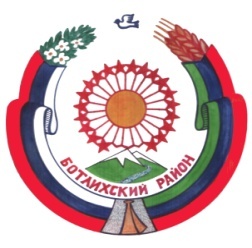 РЕСПУБЛИКА ДАГЕСТАНСОБРАНИЕ ДЕПУТАТОВ МУНИЦИПАЛЬНОГО РАЙОНА «БОТЛИХСКИЙ РАЙОН»368970; Ботлих с.17, р.4 от 28.12.2017 г.Решениесемнадцатой сессии Собрания депутатов муниципальногорайона «Ботлихский район» от 28 декабря 2017г.     Об утверждении Положения о порядке установления, выплаты иперерасчета размера ежемесячной доплаты к пенсии лицам, замещавшим муниципальные должности муниципального района «Ботлихский район», и пенсии за выслугу лет лицам, замещавшим должности муниципальной службы муниципального района «Ботлихский район»В целях реализации социальных гарантий, предусмотренных законодательством для лиц, замещающих муниципальные должности и должности муниципальной службы в органах местного самоуправления муниципального района  муниципального района «Ботлихский район», в соответствии со статьями 23, 24 Федерального закона от 2 марта 2007 года N 25-ФЗ "О муниципальной службе в Российской Федерации", статьями 23 и 24 Закона Республики Дагестан     от 11 марта 2008 года N 9 "О муниципальной службе в Республике Дагестан", Законом Республики Дагестан от 8 апреля 2008 года N 18 "О государственных должностях Республики Дагестан", Законом Республики Дагестан                                          от 11 октября 2010 года N 55 "О пенсии за выслугу лет лицам, замещавшим должности государственной гражданской службы Республики Дагестан", постановлением Правительства Республики Дагестан от 30 января 2008 г. N 23 "Об утверждении Положения о порядке установления, выплаты и перерасчета размера ежемесячной доплаты к пенсии лицам, замещавшим государственные должности Республики Дагестан, и пенсии за выслугу лет лицам, замещавшим должности государственной гражданской службы Республики Дагестан" Собрание депутатов муниципального района «Ботлихский район» решает:1. Утвердить прилагаемое Положение о порядке установления, выплаты и перерасчета ежемесячной доплаты к пенсии лицам, замещавшим муниципальные должности муниципального района «Ботлихский район», и пенсии за выслугу лет лицам, замещавшим должности муниципальной службы в органах местного самоуправления муниципального района «Ботлихский район».2. Администрации муниципального района «Ботлихский район» ежегодно предусматривать в бюджете муниципального образования необходимые средства на выплату ежемесячной доплаты лицам, замещавшим муниципальные должности, и пенсии за выслугу лет лицам, замещавшим должности муниципальной службы в органах местного самоуправления муниципального района  «Ботлихский район».3. Признать утратившим силу решение Собрания депутатов муниципального района «Ботлихский район» от 11 ноября 2014 года № 5 «Об утверждении Положения о порядке установления, выплаты и перерасчета размера ежемесячной доплаты к пенсии лицам, замещавшим муниципальные должности муниципального района «Ботлихский район», и пенсии за выслугу лет лицам, замещавшим должности муниципальной службы муниципального района «Ботлихский район».4. Настоящее решение вступает в силу с 1 января 2018 года.               Главамуниципального района                                                            М. Патхулаев                   Председатель               Собрания депутатов                                                            М. ОмаровУТВЕРЖДЕНОрешением Собрания депутатовмуниципального района«Ботлихский район»от 28 декабря 2017 г. №4ПОЛОЖЕНИЕо порядке установления, выплаты и перерасчета размера ежемесячной доплаты к пенсии лицам, замещавшим муниципальные должности муниципального района «Ботлихский район», и пенсии за выслугу лет лицам, замещавшим должности муниципальной службы муниципального района «Ботлихский район»1. Настоящее Положение определяет порядок установления, выплаты и перерасчета ежемесячной доплаты к страховой пенсии по старости (инвалидности), назначенной в соответствии с Федеральным законом от 28 декабря 2013 года                      N 400-ФЗ "О страховых пенсиях" (далее также - пенсия) либо досрочно оформленной в соответствии с Законом Российской Федерации                                               от 19 апреля 1991 года N 1032-1 "О занятости населения в Российской Федерации" (далее - досрочно оформленная пенсия), лицам, замещавшим муниципальные должности (далее - муниципальные должности), и пенсии за выслугу лет лицам, замещавшим должности муниципальной службы в органах местного самоуправления муниципального района «Ботлихский район» (далее - должности муниципальной службы), установленным Законом Республики Дагестан                                от 10 июня 2008 года N 28 "О Перечне муниципальных должностей и Реестре должностей муниципальной службы в Республике Дагестан".2. Лица, замещавшие муниципальные должности в органах местного самоуправления муниципального района  «Ботлихский район» на постоянной профессиональной основе не менее одного года и получавшие денежное вознаграждение за счет местного бюджета, освобожденные от должности в связи с прекращением полномочий (в том числе досрочно), за исключением случаев прекращения полномочий, связанных с виновными действиями, имеют право на ежемесячную доплату к пенсии, назначенной либо досрочно оформленной в соответствии с законодательством.3. Ежемесячная доплата к пенсии лицам, указанным в пункте 2 настоящего Положения, устанавливается от одного до трех лет в размере 45 процентов, от трех до шести лет - 55 процентов, от шести до десяти лет - 75 процентов, от десяти до пятнадцати лет - 85 процентов, от пятнадцати лет и более - 95 процентов ежемесячного денежного поощрения по соответствующей  должности, за вычетом сумм фиксированной выплаты к установленной ему страховой пенсии по старости (инвалидности) и повышений фиксированной выплаты к страховой пенсии по старости (инвалидности).Месячное денежное поощрение указанных лиц для исчисления размера ежемесячной доплаты к пенсии определяется (по их выбору) по муниципальной должности, замещавшейся на день достижения им возраста, дающего право на страховую пенсию по старости, предусмотренную Федеральным законом «О страховых пенсиях» (дававшего право на трудовую пенсию по старости в соответствии с Федеральным законом «О трудовых пенсиях в Российской Федерации»), либо по последней муниципальной должности муниципального района «Ботлихский район», полномочия по которой были прекращены (в том числе досрочно).При определении размера ежемесячной доплаты к страховой пенсии не учитываются суммы повышений фиксированной выплаты к страховой пенсии, приходящиеся на нетрудоспособных членов семьи, в связи с достижением возраста 80 лет или наличием инвалидности I группы, а также суммы повышений фиксированной выплаты при назначении страховой пенсии по старости (в том числе досрочно) позднее возникновения права на нее при восстановлении выплаты или назначении ее вновь после отказа от получения назначенной страховой пенсии по старости (в том числе досрочно).Лицу, замещавшему муниципальную  должность муниципального района «Ботлихский район», одновременно имеющему право на ежемесячную доплату к пенсии, предусмотренную настоящим Положением, пенсию за выслугу лет, ежемесячное пожизненное содержание, ежемесячную доплату к пенсии (ежемесячному пожизненному содержанию), дополнительное (пожизненное) ежемесячное материальное обеспечение, иные выплаты, назначаемые и финансируемые за счет ассигнований федерального бюджета в соответствии с федеральными законами, актами Президента Российской Федерации, Правительства Российской Федерации и международными договорами Российской Федерации, которыми предусмотрены назначение и выплата пенсий за выслугу лет, иные выплаты в порядке и на условиях, установленных для федеральных государственных гражданских служащих, а также на пенсию за выслугу лет, ежемесячную доплату к пенсии, иные выплаты в соответствии с законодательством Республики Дагестан, законодательством других субъектов Российской Федерации или актами органов местного самоуправления в связи с замещением государственных должностей Республики Дагестан, государственных должностей других субъектов Российской Федерации и муниципальных должностей либо в связи с прохождением государственной гражданской службы Республики Дагестан, государственной гражданской службы других субъектов Российской Федерации или муниципальной службы, устанавливается ежемесячная доплата к пенсии, предусмотренная настоящим Положением, или одна из названных выплат по его выбору.Выплата ежемесячной доплаты к пенсии лицу, замещавшему муниципальную должность приостанавливается в период прохождения им государственной службы Российской Федерации, при замещении государственной должности Российской Федерации, государственной должности Республики Дагестан, государственной должности других субъектов Российской Федерации, муниципальной должности, замещаемой на постоянной основе, должности муниципальной службы, а также в период работы в межгосударственных (межправительственных) органах, созданных с участием Российской Федерации, на должностях, по которым в соответствии с международными договорами Российской Федерации осуществляются назначение и выплата пенсий за выслугу лет, иные выплаты в порядке и на условиях, предусмотренных для федеральных государственных гражданских служащих.Право на установление ежемесячной доплаты к пенсии и определение ее размера без учета изменений, внесенных настоящим Положением, сохраняется за лицами, замещавшими муниципальные должности муниципального района «Ботлихский район» и сложившими свои полномочия до дня вступления в силу настоящего Положения, а также за лицами, продолжающими осуществлять свои полномочия по муниципальным должностям муниципального района «Ботлихский район» после этого дня, приобретшими до дня вступления в силу настоящего Положения право на назначение страховой пенсии по старости (инвалидности) в соответствии с Федеральным законом «О страховых пенсиях» и имеющими на этот день продолжительность исполнения названных полномочий не менее одного года.В случае, если размер ежемесячной доплаты к пенсии при перерасчете в соответствии с настоящим Положением уменьшается по сравнению с ранее установленным, ежемесячная доплата к пенсии выплачивается в размере, установленном до вступления в силу настоящего Положения.4. Лица, замещавшие на 21 мая 1996 года и позднее должности муниципальной службы, получавшие денежное содержание или денежное вознаграждение за счет средств муниципального бюджета муниципального района  «Ботлихский район», при наличии стажа муниципальной службы, продолжительность которого при назначении пенсии за выслугу лет в соответствующем году определяется согласно приложению № 1 настоящего Положения, имеют право на пенсию за выслугу лет при следующих условиях:а) если на момент освобождения от должности они имели право на страховую пенсию по старости (инвалидности) и замещали должности муниципальной службы не менее 12 полных месяцев непосредственно перед увольнением с муниципальной службы по следующим основаниям:соглашение сторон трудового договора;истечение срока действия срочного трудового договора;расторжение трудового договора по инициативе муниципального служащего;отказ муниципального служащего от предложенной для замещения иной должности муниципальной службы в связи с изменением существенных условий трудового договора;несоответствие муниципального служащего замещаемой должности муниципальной службы вследствие недостаточной квалификации, подтвержденной результатами аттестации;достижение муниципальным служащим предельного возраста пребывания на муниципальной службе;б) если они замещали должности муниципальной службы не менее одного полного месяца, при этом суммарная продолжительность замещения таких должностей составляет не менее 12 полных месяцев непосредственно перед увольнением по следующим основаниям:истечение срока действия срочного трудового договора;сокращение должностей муниципальной службы в соответствующем органе местного самоуправления муниципального района «Ботлихский район»;упразднение органа местного самоуправления муниципального района «Ботлихский район»;отказ муниципального служащего от перевода на иную должность муниципальной службы по состоянию здоровья в соответствии с медицинским заключением либо отсутствие такой должности в том же органе местного самоуправления муниципального района «Ботлихский район»;отказ муниципального служащего от перевода в другую местность вместе с органом местного самоуправления муниципального района  «Ботлихский район»;несоответствие муниципального служащего замещаемой должности муниципальной службы по состоянию здоровья в соответствии с медицинским заключением;восстановление на службе муниципального служащего, ранее замещавшего эту должность муниципальной службы, по решению суда;избрание или назначение муниципального служащего на государственную должность, муниципальную должность либо избрание муниципального служащего на оплачиваемую выборную должность в органе профессионального союза, в том числе в выборном органе первичной профсоюзной организации, созданной в органе местного самоуправления муниципального района «Ботлихский район»;наступление чрезвычайных обстоятельств, препятствующих продолжению отношений, связанных с муниципальной службой (военные действия, катастрофы, стихийные бедствия, крупные аварии, эпидемии и другие чрезвычайные обстоятельства), если данное обстоятельство признано чрезвычайным решением Президента Российской Федерации или Главы Республики Дагестан;признание муниципального служащего полностью неспособным к трудовой деятельности в соответствии с медицинским заключением, выданным в порядке, установленном федеральным законодательством;признание муниципального служащего недееспособным или ограниченно дееспособным решением суда, вступившим в законную силу;в) муниципальные служащие при наличии стажа государственной гражданской службы и муниципальной службы не менее 15 лет и уволенные с муниципальной службы по инициативе муниципального служащего до приобретения права на страховую пенсию по старости (инвалидности) имеют право на пенсию за выслугу лет, если непосредственно перед увольнением они замещали должности муниципальной службы не менее 7 лет.5. Ежемесячная доплата к пенсии, пенсия за выслугу лет назначается с 1-го числа месяца, в котором гражданин обратился за ее назначением, но не ранее чем со дня возникновения права на нее.6. Размер пенсии за выслугу лет лицам, замещавшим должности муниципальной службы, исчисляется по их выбору исходя из среднемесячного денежного содержания за последние 12 полных месяцев, предшествовавших дню ее прекращения либо дню достижения ими возраста, дающего право на страховую пенсию по старости.Среднемесячное денежное содержание определяется путем деления суммы полученного за 12 месяцев денежного содержания на 12.Из расчетного периода исключается время, когда муниципальный служащий не работал в связи с временной нетрудоспособностью или в соответствии с законодательством Российской Федерации освобождался от исполнения должностных обязанностей с сохранением среднего заработка. В этом случае суммы полученного пособия по временной нетрудоспособности и выплаченного среднего заработка не включаются в денежное содержание, исходя из которого исчисляется размер пенсии за выслугу лет. При этом среднемесячное денежное содержание определяется путем деления суммы полученного в расчетном периоде денежного содержания на фактически проработанные в этом периоде дни и умножается на 21 (среднемесячное число рабочих дней в году).По заявлению муниципального служащего из числа полных месяцев, за которые определяется среднемесячное денежное содержание, исключаются месяцы, когда муниципальный служащий находился в отпуске без сохранения денежного содержания. При этом исключенные месяцы должны заменяться другими, непосредственно предшествующими избранному периоду.7. Размер среднемесячного заработка, исходя из которого муниципальному служащему исчисляется пенсия за выслугу лет, не может превышать 80 процентов месячного денежного содержания по соответствующей должности муниципальной службы.Минимальный размер пенсии за выслугу лет не может быть ниже размера фиксированной выплаты к страховой пенсии по старости, установленной частью 1 статьи 16 Федерального закона «О страховых пенсиях».Размер пенсии за выслугу лет не пересчитывается при изменении в соответствии с законодательством Российской Федерации размера страховой пенсии по старости (инвалидности), фиксированной выплаты к страховой пенсии и повышений фиксированной выплаты к страховой пенсии, за исключением минимального размера пенсии за выслугу лет.В случае, если размер пенсии за выслугу лет при перерасчете в соответствии с настоящим Положением уменьшается по сравнению с ранее установленным, пенсия за выслугу лет выплачивается в размере, установленном до вступления в силу настоящего Положения.Лицам, указанным в пункте 4 настоящего Положения и не получающим страховую пенсию по старости (инвалидности), при расчете дополнительного материального обеспечения из размера общей суммы дополнительного ежемесячного материального обеспечения и страховой пенсии, определяемого в соответствии с законодательством Республики Дагестан, вычитается размер социальной пенсии, указанный в подпункте 1 пункта 1 статьи 18 Федерального закона «О государственном пенсионном обеспечении в Российской Федерации».8. Лицам, замещавшим должности муниципальной службы, пенсия за выслугу лет при наличии стажа муниципальной службы, продолжительность которого при назначении пенсии за выслугу лет в соответствующем году определяется согласно приложению № 1 настоящего Положения, устанавливается в таком размере, чтобы сумма пенсии и пенсии за выслугу лет составляла 45 процентов среднемесячного денежного содержания муниципального служащего, рассчитанного с учетом требований пункта 7 настоящего Положения.Размер общей суммы пенсии за выслугу лет и пенсии увеличивается на 3 процента среднемесячного денежного содержания муниципального служащего за каждый полный год стажа муниципальной службы, продолжительность которого при назначении пенсии за выслугу лет в соответствующем году определяется согласно приложению № 1 настоящего Положения и не может превышать 80 процентов среднемесячного денежного содержания муниципального служащего.При определении размера пенсии за выслугу лет не учитываются суммы повышений фиксированной выплаты к страховой пенсии по старости (инвалидности), приходящиеся на нетрудоспособных членов семьи, а также в связи с достижением возраста 80 лет или наличием инвалидности I группы, а также суммы повышений размеров фиксированной выплаты при назначении страховой пенсии по старости впервые (в том числе досрочно) позднее возникновения права на нее, восстановлении выплаты указанной пенсии или назначении указанной пенсии вновь после отказа от получения установленной (в том числе досрочно) страховой пенсии по старости.Размер пенсии, предусмотренный настоящим пунктом, для граждан, проживающих в районах (местностях), в которых решениями органов государственной власти СССР, органов государственной власти Российской Федерации, органов государственной власти Дагестанской АССР (Дагестанской ССР) или органов государственной власти Республики Дагестан установлены районные коэффициенты, коэффициенты к заработной плате за работу в пустынных, безводных местностях и в высокогорных районах, увеличивается на соответствующий коэффициент на весь период их проживания в указанных районах (местностях). При этом, если установлены разные коэффициенты, применяется коэффициент, действующий в данном районе (местности) для работников непроизводственных отраслей.При выезде граждан из этих районов (местностей) на новое постоянное место жительства размер пенсии определяется без учета указанных коэффициентов.9. В случае если лицу, замещавшему муниципальную должность или должность муниципальной службы, назначены две пенсии, то при определении размера ежемесячной доплаты к пенсии учитывается сумма двух этих пенсий.10. В состав среднемесячного денежного содержания, учитываемого при определении размера пенсии за выслугу лет лицам, замещавшим должности муниципальной службы, включаются:а) должностной оклад;б) оклад за классный чин;в) ежемесячная надбавка к должностному окладу за выслугу лет на муниципальной службе;г) ежемесячная надбавка к должностному окладу за особые условия муниципальной службы;д) ежемесячная процентная надбавка к должностному окладу за работу со сведениями, составляющими государственную тайну;е) ежемесячное денежное поощрение;ж) единовременная выплата при предоставлении ежегодного оплачиваемого отпуска и материальная помощь, выплачиваемые за счет средств фонда оплаты труда муниципальных служащих;з) премии.11. Ежемесячная доплата к пенсии, пенсия за выслугу лет устанавливается на основании письменного заявления лица об установлении ежемесячной доплаты к пенсии, пенсии за выслугу лет, оформляемого согласно приложению № 2 настоящего Положения.12. Лицо, замещавшее муниципальную должность, должность муниципальной службы, может обращаться за установлением ежемесячной доплаты к пенсии, пенсии за выслугу лет в любое время после возникновения права на нее и назначения страховой пенсии по старости (инвалидности), досрочно оформленной пенсии без ограничения каким-либо сроком путем подачи соответствующего заявления.13. Заявление лица об установлении ежемесячной доплаты к пенсии, пенсии за выслугу лет регистрируется в день его подачи кадровой службой соответствующего органа местного самоуправления муниципального района «Ботлихский район».Орган местного самоуправления муниципального района «Ботлихский район» в 14-дневный срок со дня регистрации заявления об установлении ежемесячной доплаты к пенсии, пенсии за выслугу лет рассматривает это заявление и о принятом решении в письменной форме сообщает заявителю. В случае отказа в установлении ежемесячной доплаты к пенсии, пенсии за выслугу лет излагается его причина.14. Решение соответствующего органа местного самоуправления муниципального района «Ботлихский район» об установлении ежемесячной доплаты к пенсии, пенсии за выслугу лет оформляется согласно приложениям N 5 и 6 настоящего Положения.К решению об установлении ежемесячной доплаты к пенсии, пенсии за выслугу лет прилагаются:заявление лица об установлении ежемесячной доплаты к пенсии, пенсии за выслугу лет согласно приложению N 2 настоящего Положения;справка о размере среднемесячного денежного содержания, оформляемая согласно приложению N 3 настоящего Положения;справка о периодах службы (работы), учитываемых при исчислении стажа муниципальной службы, оформляемая согласно приложению N 4 настоящего Положения;справка органа, назначающего пенсию, о назначенной (досрочно оформленной) пенсии с указанием федерального закона, в соответствии с которым она назначена (досрочно оформлена);копия решения об освобождении от муниципальной должности, должности муниципальной службы;копия трудовой книжки;копия военного билета;копии иных документов, подтверждающих стаж муниципальной службы;копия лицевого счета.15. Ежемесячная доплата к пенсии устанавливается со дня подачи заявления, но не ранее дня, следующего за днем освобождения от муниципальной должности, должности муниципальной службы и назначения страховой пенсии по старости (инвалидности), досрочно оформленной пенсии.Днем обращения за установлением ежемесячной доплаты к пенсии считается день регистрации заявления органом местного самоуправления муниципального района «Ботлихский район», в котором лица, претендующие на доплату, замещали указанные должности перед увольнением.16. Выплата доплаты к пенсии, пенсии за выслугу лет производится путем ежемесячного перечисления денежных средств на лицевые счета получателей.17. При замещении лицом, получающим ежемесячную доплату к пенсии, пенсию за выслугу лет, должности государственной службы Российской Федерации, государственной должности Российской Федерации, государственной должности Республики Дагестан, государственной должности субъекта Российской Федерации, муниципальной должности, должности государственной службы, должности муниципальной службы, а также должности в межгосударственных (межправительственных) органах, созданных с участием Российской Федерации, по которым в соответствии с международными договорами Российской Федерации осуществляются назначение и выплата пенсий за выслугу лет в порядке и на условиях, которые установлены для федеральных государственных (гражданских) служащих, выплата приостанавливается со дня замещения одной из указанных должностей.Лицо, получающее ежемесячную доплату к пенсии, пенсию за выслугу лет и назначенное на одну из указанных должностей, обязано в 5-дневный срок сообщить об этом в письменной форме в соответствующий орган местного самоуправления муниципального района  «Ботлихский район».Выплата ежемесячной доплаты к пенсии, пенсии за выслугу лет приостанавливается со дня назначения на одну из указанных должностей по решению руководителя соответствующего органа муниципального района «Ботлихский район», оформленному согласно приложениям N 5 и 6 настоящего Положения.При последующем освобождении от указанных должностей выплата ежемесячной доплаты к пенсии, пенсии за выслугу лет возобновляется на прежних условиях по заявлению лица, оформленному согласно приложению N 2 настоящего Положения (и направленному в соответствующий орган местного самоуправления муниципального района  муниципального района «Ботлихский район», с приложением копии решения об освобождении от соответствующей должности либо по заявлению лица, замещавшего муниципальную должность или должность муниципальной службы, такая доплата устанавливается вновь в соответствии с настоящим Положением.Решение о возобновлении выплаты ежемесячной доплаты к пенсии, пенсии за выслугу лет, оформленное согласно приложениям № 5 и 6 настоящего Положения, орган местного самоуправления муниципального района «Ботлихский район» принимает в 14-дневный срок со дня регистрации заявления.Выплата ежемесячной доплаты к пенсии, пенсии за выслугу лет возобновляется со дня, следующего за днем освобождения от соответствующей должности.18. Ежемесячная доплата к пенсии, пенсия за выслугу лет не устанавливается, а ее выплата прекращается лицу, которому в соответствии с законодательством Российской Федерации или субъекта Российской Федерации назначена пенсия за выслугу лет или ежемесячное пожизненное содержание или установлено дополнительное пожизненное ежемесячное материальное обеспечение либо в соответствии с законодательством Российской Федерации, субъектов Российской Федерации установлена ежемесячная доплата к пенсии.19. Включение в стаж муниципальной службы, дающий право на назначение пенсии за выслугу лет муниципального служащего, указанных периодов работы осуществляется на основании правового акта руководителя соответствующего органа местного самоуправления муниципального района «Ботлихский район», оформляемого на основании заявления муниципального служащего, одновременно с его увольнением с муниципальной службы.20. В стаж муниципальной службы для назначения пенсии за выслугу лет муниципальным служащим включаются (засчитываются) помимо периодов замещения должностей, указанных в части 1 статьи 25 Закона РД                                    от 11 марта 2008 г. N 9 "О муниципальной службе в Республике Дагестан", иные периоды службы (работы) на отдельных должностях руководителей и специалистов, в совокупности не превышающие 5 лет, если приобретенные знания и опыт работы в которых необходимы (были необходимы) муниципальным служащим для выполнения обязанностей по замещаемой должности муниципальной службы в соответствии с должностной инструкцией муниципального служащего.Периоды службы (работы), учитываемые при исчислении стажа муниципальной службы и дающие право на пенсию за выслугу лет, суммируются.21. Размер общей суммы ежемесячной доплаты к пенсии, пенсии за выслугу лет пересчитывается с соблюдением правил, предусмотренных пунктами 3, 7, 8, 9 настоящего Положения, при увеличении денежного вознаграждения (содержания) по соответствующей муниципальной должности или должности муниципальной службы.22. При изменении в соответствии с законодательством Российской Федерации размера пенсии, с учетом которой определена ежемесячная доплата к пенсии, пенсия за выслугу лет, размер ежемесячной доплаты пересчитывается органом местного самоуправления муниципального района «Ботлихский район» на основании сообщения соответствующего органа, назначающего пенсию, о новом размере пенсии.При увеличении размера пенсии, с учетом которой определен размер ежемесячной доплаты к пенсии, пенсии за выслугу лет, соответственно на сумму такого увеличения уменьшается размер ежемесячной доплаты к пенсии, пенсии за выслугу лет, а при уменьшении размера пенсии размер ежемесячной доплаты к пенсии, пенсии за выслугу лет соответственно увеличивается.Перерасчет общей суммы ежемесячной доплаты к пенсии, пенсии за выслугу лет и пенсии производится со дня изменения денежного содержания (денежного вознаграждения), а ежемесячной доплаты к пенсии, пенсии за выслугу лет - со дня изменения пенсии.23. При выезде лица, получающего ежемесячную доплату к пенсии, пенсию за выслугу лет, за пределы Республики Дагестан по его желанию ежемесячная доплата к пенсии, пенсия за выслугу лет перечисляется на его расчетный счет в банке.24. В случае смерти лица, получавшего ежемесячную доплату к пенсии, пенсию за выслугу лет, а также в случае признания его в установленном порядке умершим или безвестно отсутствующим ее выплата прекращается с первого числа месяца, следующего за месяцем, в котором наступила смерть лица, получавшего ежемесячную доплату к пенсии, пенсию за выслугу лет, либо вступило в силу решение суда об объявлении его умершим или о признании его безвестно отсутствующим.25. Суммы ежемесячных доплат к пенсии, пенсии за выслугу лет, излишне выплаченные лицу вследствие его злоупотребления, возмещаются этим лицом, а в случае его несогласия взыскиваются в судебном порядке.26. Организация личного приема граждан, рассмотрение писем и заявлений по вопросам, связанным с расчетом, выплатой и перерасчетом размера доплаты к пенсии за выслугу лет, осуществляются органом местного самоуправления муниципального района  «Ботлихский район».27. Вопросы, связанные с назначением и выплатой доплаты к пенсии за выслугу лет, не урегулированные настоящим Положением, разрешаются применительно к правилам назначения и выплаты трудовых пенсий, предусмотренным Федеральным законом от 15 декабря 2001 года N 166-ФЗ "О государственном пенсионном обеспечении в Российской Федерации" и Федеральным законом от 28 декабря 2013 года N 400-ФЗ "О страховых пенсиях".В случае, если размер ежемесячной доплаты к пенсии и пенсии за выслугу лет при перерасчете в соответствии с настоящим Положением уменьшается по сравнению с ранее установленным, ежемесячная доплата к пенсии и пенсия за выслугу лет выплачиваются в размере, установленном до вступления в силу настоящего Положения.Приложение № 1к Положению о порядке установления, выплаты и перерасчета размера ежемесячной доплаты к пенсии лицам, замещавшим муниципальные должности муниципального района «Ботлихский район», и пенсии за выслугу лет лицам, замещавшим должности муниципальной службы муниципального района «Ботлихский район»СТАЖМУНИЦИПАЛЬНОЙ СЛУЖБЫ ДЛЯ НАЗНАЧЕНИЯПЕНСИИ ЗА ВЫСЛУГУ ЛЕТПриложение № 2к Положению о порядке установления, выплаты и перерасчета размера ежемесячной доплаты к пенсии лицам, замещавшим муниципальные должности муниципального района «Ботлихский район», и пенсии за выслугу лет лицам, замещавшим должности муниципальной службы муниципального района «Ботлихский район»_____________________________________________________________________________________(наименование должности, инициалы и фамилияруководителя органа местного самоуправления)от___________________________________________________________________________________(фамилия, имя, отчество заявителя)___________________________________________(должность заявителя)                              ___________________________________________(наименование органа местного самоуправления, в  котором  заявитель замещал должность)домашний адрес _______________________________________________________________________телефон ____________________________________СНИЛС ____________________________________ЗАЯВЛЕНИЕВ соответствии с Положением о порядке установления, выплаты и перерасчета ежемесячной доплаты к пенсии лицам, замещавшим муниципальные должности муниципального района «Ботлихский район», и пенсии за выслугу лет лицам, замещавшим должности муниципальной службы в органах местного самоуправления муниципального района «Ботлихский район», утвержденным решением Собрания депутатов муниципального района  «Ботлихский район» от _________ 2017 г. № ___,    прошу (нужное отметить):установить ежемесячную доплату к пенсииустановить пенсию за выслугу летвозобновить выплату ежемесячной доплаты к пенсиивозобновить выплату пенсии за выслугу лет.Пенсию ___________________________________________________________      (вид пенсии)получаю в _____________________________________________________________.(наименование органа, назначающего пенсию)Прошу  доставлять  назначенную мне ежемесячную доплату к пенсии (пенсию за выслугу лет) через:_______________________________________________________________________организацию федеральной почтовой связи (указывается почтовый адрес, по которому осуществляетсядоставка ежемесячной денежной выплаты)_______________________________________________________________________иную организацию (указываются реквизиты организации)_______________________________________________________________________.кредитную организацию (указываются реквизиты, номер лицевого счета получателя)При   замещении   государственной   должности   Российской   Федерации, государственной  должности  Республики  Дагестан, государственной должности субъекта   Российской   Федерации,   муниципальной   должности,   должности государственной  службы, должности муниципальной службы, или при назначении мне пенсии за выслугу лет или ежемесячного пожизненного содержания, или при установлении   дополнительного   пожизненного   ежемесячного  материального обеспечения,  или  при  установлении  в  соответствии  с  законодательством Российской  Федерации или субъекта Российской Федерации ежемесячной доплаты к  пенсии обязуюсь в 5-дневный срок сообщить об этом в _____________________________________________________.                      (наименование  органа местного самоуправления)К заявлению прилагаю следующие документы:1. копию трудовой книжки, заверенную кадровой службой;2. справку бухгалтерии (установленной формы) о размере среднемесячного заработка по замещаемой муниципальной должности, должности муниципальной службы;3.  справку  органа, назначившего  страховую  пенсию,  о виде и размере получаемой  пенсии и дате ее назначения с указанием федерального закона, по которому   она  назначена,  а  также  сведения  о  наличии  или  отсутствии дополнительных выплат, установленных иными нормативными актами;копию военного билета;копию лицевого счета._______ __________________ 20___ г.                   __________________                  (число)                      (месяц)                                                                                            (подпись)Заявление зарегистрировано       _______ ________________ 20___ г.                                                                                  (число)                       (месяц)Место для печати кадровой  _______________________________________________службы органа местного                 (должность  работника  кадровой  службы, уполномоченного самоуправления                                                      регистрировать заявления) ______________ __________________________             (подпись)                             (инициалы, фамилия)Приложение № 3к Положению о порядке установления, выплаты и перерасчета размера ежемесячной доплаты к пенсии лицам, замещавшим муниципальные должности муниципального района «Ботлихский район», и пенсии за выслугу лет лицам, замещавшим должности муниципальной службы муниципального района «Ботлихский район»СПРАВКАО РАЗМЕРЕ СРЕДНЕМЕСЯЧНОГО ДЕНЕЖНОГО СОДЕРЖАНИЯ ЛИЦА, ЗАМЕЩАВШЕГО ДОЛЖНОСТЬ МУНИЦИПАЛЬНОЙ СЛУЖБЫДенежное содержание _______________________________________________                                                                           (фамилия, имя, отчество)__________________________________________________________________(наименование должности)за период с ____________________ по ___________ составляло:    Руководитель органа местного самоуправления ______________   __________________________                                                                  (подпись)                           (фамилия, имя, отчество)    Главный бухгалтер______________   __________________________                                                          (подпись)                      (фамилия, имя, отчество)    Место для печати                  Дата выдачи _____________________                                                                                              (число, месяц, год)Приложение № 4к Положению о порядке установления, выплаты и перерасчета размера ежемесячной доплаты к пенсии лицам, замещавшим муниципальные должности муниципального района «Ботлихский район», и пенсии за выслугу лет лицам, замещавшим должности муниципальной службы муниципального района «Ботлихский район»СПРАВКАО ПЕРИОДАХ МУНИЦИПАЛЬНОЙ СЛУЖБЫ (РАБОТЫ) И ИНЫХ ПЕРИОДАХЗАМЕЩЕНИЯ ДОЛЖНОСТЕЙ, ВКЛЮЧАЕМЫХ (ЗАСЧИТЫВАЕМЫХ) В СТАЖМУНИЦИПАЛЬНОЙ СЛУЖБЫ И ДАЮЩИХ ПРАВО НА ДОПЛАТУ К ПЕНСИИЗА ВЫСЛУГУ ЛЕТ___________________________________________________________________(фамилия, имя, отчество)Руководитель кадрового службы органаместного самоуправления                        ____________   ___________________                                                                                          (подпись)        (фамилия, имя, отчество)    Место для печати                  Дата выдачи _____________________                                                                                               (число, месяц, год)Приложение № 5к Положению о порядке установления, выплаты и перерасчета размера ежемесячной доплаты к пенсии лицам, замещавшим муниципальные должности муниципального района «Ботлихский район», и пенсии за выслугу лет лицам, замещавшим должности муниципальной службы муниципального района «Ботлихский район»_______________________________________________________________________(наименование органа местного самоуправления)    "___" __________ 20__ г.                                                                №________РЕШЕНИЕ                 ОБ УСТАНОВЛЕНИИ ЕЖЕМЕСЯЧНОЙ ДОПЛАТЫ К ПЕНСИИ_______________________________________________________________________(фамилия, имя, отчество)В  соответствии  с  решением  Собрания  депутатов  муниципального района «Ботлихский район»  от ________ 20__ г. № ____«Об утверждении Положения о порядке установления, выплаты и перерасчета размера ежемесячной доплаты к пенсии лицам, замещавшим муниципальные должности муниципального района «Ботлихский район», и пенсии за выслугу лет лицам, замещавшим должности муниципальной службы муниципального района «Ботлихский район»:1.Установить с ___________ 20___ г. __________________________________    _____________________________________________________________________,(фамилия, имя, отчество)замещавшему муниципальную должность ___________________________________    ______________________________________________________________________(наименование должности)в ___________________________________________________________________,(наименование органа местного самоуправления)исходя из стажа замещения муниципальной должности_______ лет,  ежемесячную  доплату, составляющую ____ процентов месячного денежного  вознаграждения  по  соответствующей  муниципальной  должности.2.Определить  с  __________ 20__ г. общую сумму ежемесячной доплаты к пенсии и фиксированного базового размера страховой части трудовой пенсии по старости  (фиксированного базового размера трудовой пенсии по инвалидности)в  размере  ________  руб. ____ коп., составляющую ____ процентов месячного денежного  вознаграждения,  установленного по соответствующей муниципальной должности.3.Установить  ежемесячную доплату к пенсии в размере _______ руб. ___коп., исходя из ежемесячной доплаты к пенсии в размере ___ руб. ___ коп. за вычетом фиксированного базового размера страховой части страховой пенсии по старости (фиксированного    базового   размера   страховой   пенсии   по инвалидности), в размере ________ руб. ____ коп.4.Приостановить выплату ежемесячной доплаты к пенсии с ______________                                                                                                                                 (день, месяц, год)в связи с _______________________________________________________________.(основание)5. Возобновить выплату ежемесячной доплаты к пенсии с________________                                                                                                                                      (день, месяц, год)в  связи  с _________________________________ в размере ________ руб. ____ коп.                                                    (основание)в  месяц,  исходя из ежемесячной доплаты к пенсии в размере ______ руб. ___ коп. за  вычетом фиксированного базового размера страховой части страховой пенсии  по старости (фиксированного  базового размера страховой пенсии по инвалидности) в размере ___________ руб. _____ коп.6.Прекратить выплату ежемесячной доплаты с _________________________                                                                                                                        (день, месяц, год)в связи с _______________________________________________________________.                                                                              (основание)Руководитель органаместного самоуправления          ______________   __________________________                                                                            (подпись)                          (фамилия, имя, отчество)Место для печатиПриложение № 6к Положению о порядке установления, выплаты и перерасчета размера ежемесячной доплаты к пенсии лицам, замещавшим муниципальные должности муниципального района «Ботлихский район», и пенсии за выслугу лет лицам, замещавшим должности муниципальной службы муниципального района «Ботлихский район»__________________________________________________________________(наименование органа местного самоуправления)"___" _______ 20__ г.                                                                         № ______РЕШЕНИЕОБ УСТАНОВЛЕНИИ ПЕНСИИ ЗА ВЫСЛУГУ ЛЕТ_______________________________________________________________________(фамилия, имя, отчество)В  соответствии  с  решением  Собрания  депутатов  муниципального района «Ботлихский район»  от ___________ 20__ г. №____«Об утверждении Положения о порядке установления, выплаты и перерасчета размера ежемесячной доплаты к пенсии лицам, замещавшим муниципальные должности муниципального района «Ботлихский район», и пенсии за выслугу лет лицам, замещавшим должности муниципальной службы муниципального района «Ботлихский район»:1.Установить с ___________ 20___ г. __________________________________    _______________________________________________________________________,(фамилия, имя, отчество)замещавшему должность муниципальной службы_____________________________    ______________________________________________________________________(наименование должности)в ___________________________________________________________________,(наименование органа местного самоуправления)исходя из стажа муниципальной службы ________ лет, пенсию за выслугу лет, составляющую суммарно с учетом страховой пенсии_________________________                                                                                                                             (вид пенсии)_______ процентов среднемесячного денежного содержания.2.Определить с ___________ 20__ г. общую сумму пенсии за выслугу лет и страховой   пенсии по старости (инвалидности) в размере __ руб. __ коп., составляющую __________ процентов месячного денежного содержания.3. Установить к страховой  пенсии ____________ в размере ___ руб. ___ коп.                                                                           (вид пенсии)в месяц пенсию за выслугу лет в размере _________ руб._____  коп. в месяц,  исходя  из общей суммы страховой пенсии по старости(инвалидности) и пенсии  за  выслугу лет, установленной пунктом 1данного решения.4. Приостановить выплату пенсии за выслугу лет с ______________________                                                                                                                              (день, месяц, год)в связи с _____________________________________________________________________________________________________________________________________.(основание)5. Возобновить выплату пенсии за выслугу лет с ________________________                                                                                                                             (день, месяц, год)в связи с _______________________________________________________________(основание)в  размере  __________  руб.  _____  коп. в  месяц,  исходя из общей суммы страховой пенсии и пенсии за выслугу лет к ней в размере ______ руб. ___ коп., составляющей ______ процентов месячного денежного содержания.6. Прекратить выплату пенсии за выслугу лет с _________________________                                                                                                                          (день, месяц, год)в связи с _______________________________________________________________.(основание)Руководитель органаместного самоуправления ______________   __________________________                                                                (подпись)                        (фамилия, имя, отчество) Место для печатиГод назначения пенсии за выслугу летСтаж для назначения пенсии за выслугу лет в соответствующем году201715 лет 6 месяцев201816 лет201916 лет 6 месяцев202017 лет202117 лет 6 месяцев202218 лет202318 лет 6 месяцев202419 лет202519 лет 6 месяцев2026 и последующие годы20 летЗа _____ мес. (руб. коп.)В месяцВ месяцЗа _____ мес. (руб. коп.)процентовруб., копеекI. Денежное содержание:1) должностной оклад2) оклад за классный чин3) дополнительные выплаты:а) надбавка за выслугу лет на муниципальной службеб) надбавка за особые условия муниципальной службыв) надбавка к должностному окладу за работу со сведениями, составляющими государственную тайнуг) ежемесячное денежное поощрениед) единовременная выплата при предоставлении ежегодного оплачиваемого отпуска и материальная помощь, выплачиваемые за счет средств фонда оплаты труда муниципальных служащихе) премииII. Размер районного коэффициента (коэффициент)III. ИтогоIV. Предельное денежное содержание (2,8 должностного оклада)V. Денежное содержание, учитываемое для назначения пенсии за выслугу летNп/пНомер записи в трудовой книжкеДата (год, месяц, число)Дата (год, месяц, число)Наименование организации, должностьПродолжительность муниципальной (государственной) службы (работы), иных периодов замещения должностейПродолжительность муниципальной (государственной) службы (работы), иных периодов замещения должностейNп/пНомер записи в трудовой книжкеприемаувольненияНаименование организации, должностьв календарном исчислениив льготном исчисленииВсего стаж муниципальной (государственной) службыиз них:в органах местного самоуправления муниципального района  муниципального района «Ботлихский район»в государственных органах